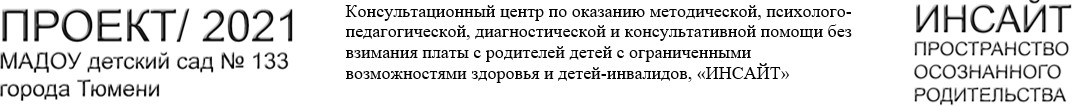 ПАМЯТКА ДЛЯ РОДИТЕЛЕЙ.«СЕМЬЯ – ПЕРВАЯ СТУПЕНЬ СОЦИАЛИЗАЦИИ ЛИЧНОСТИ».Главная задача семейного воспитания - развить у ребенка способности к совместной, коллективной деятельности, так как в дальнейшем вся его жизнь будет протекать в различных группах и коллективах. Человек по своей природе – существо социальное!  И есть 2 пути для успешной социализации – воспитание и обучение.В деле воспитания результатами являются свойства и качества личности, желательные для успешной реализации ребенка в жизни, а в обучении результаты – это знания, умения и навыки, которыми личность обладает.Именно на эти результаты и направляют свои усилия взрослые в семье – родители, бабушки и дедушки. В семье взрослые всегда - Учителя, Наставники, Воспитатели для своих детей – подрастающих членов общества.Как же воспитать таких детей, чтобы в будущем они смогли чувствовать себя в обществе уверенно и комфортно.Что такое социализация?Социализация – это встраивание человека в социальный мир, в общественные отношения, усвоение им социальных норм, правил и ценностей общества. Все перечисленные процессы разворачиваются изначально в семье. Именно там ребенок познает на практике правила общения и взаимодействия, сначала – в младенчестве - через обмен эмоциями с родителями и другими членами семьи, потом в игре, потом в совместном труде Главный институт воспитания – конечно же, семья. По длительности и силе своего воздействия на личность человека ни один институт не может с ней сравниться. В семье закладываются основы личности ребенка, и к поступлению в школу она уже более чем наполовину сформирована. Что получает ребенок в семье для успешного встраивание в общество?- узнает социальные нормы и правила (в поведении и в общении);- познает на практике нравственные принципы (что такое добро и зло, что «хорошо» и «плохо» для каждого человека);- развивается интеллектуально и эмоционально, а первые отношения, которые строит ребенок – очень важный фундамент для его дальнейшей жизни. Люди генетически запрограммированы на поиск этих отношений. Отношения родителей и детей – это всегда взаимность, диалог, который помогает ребенку чувствовать себя нужным;- перенимает от семьи стиль жизни (взаимодействие с социумом в том числе);- осваивает трудовые навыки;- учиться уважать труд (на примере родителей);- приобщается к культуре социума.Потребность в базовом доверии к миру – это первая социальная потребность ребенка. Период от рождения и до 1 года – самый важный для успешной социализации. Установка, которая при правильных действиях родителей сформируется у малыша к началу второго года его жизни, звучит так: «Я в этом мире по праву, мир мне рад и принимает меня. Я принят и любим без условий».  Базовое доверие к миру определяет будущие отношения человека с собой и с жизнью. Сложности с базовым доверием лежат в основе некоторых депрессий и зависимостей.Итак, до года у ребенка развивается способность личности доверять миру (или не развивается при неправильном прохождении этого этапа). Если база доверия к миру заложена, то человек имеет фундамент для построения себя как социальной личности. Если же этот этап пройдет неблагополучно, то не стоит отчаиваться, потому что человек в принципе пластичен и может расцвести, если условия изменятся. Если в какой-то момент развития что-то пошло не так, есть возможность изменить многое из прошлого. И выстроить новые отношения, и помочь человеку. Главное – изменить условия жизни и характер отношений.На сформированном базовом доверии легче идет становление таких важных для успешного самоощущения качеств личности в обществе, как:- самостоятельность, - инициативность, - компетентность, - умение сотрудничать, - творчески и профессионально реализовываться.В результате к человеку приходит умение быть удовлетворенным жизнью, обретая в пожилом возрасте мудрость и целостность, а не отчаяние от бессмысленности прожитых лет.Как на социализацию ребенка влияют авторитетность и авторитарность родителей?Конечно, каждый родитель хочет быть авторитетным для своего ребенка. И это правильно, это соответствует природе отношений и иерархии. Родитель – всегда главный, потому что:- он появился раньше- у него больше опыта- у него больше зон ответственности во всех сферах жизни. Родитель является носителем культуры и социальных правил.Свою «главность» родителю нужно всегда держать в фокусе своего внимания и быть грамотным вожаком для своего ребенка, а именно: быть заботливым, защищающим и одновременно решительным, настойчивым и уверенным в правильности своих действий. Именно такие взрослые нужны детям для успешного роста и развития.Авторитетные родители:- стараются в любой ситуации понять детей- предпочитают не наказывать, а объяснять, что хорошо и что плохо- не опасаются хвалить- требуют от детей осмысленного поведения- чутко относятся к запросам детей.В то же время такие родители проявляют твердость, сталкиваясь с детскими капризами, с немотивированными вспышками гнева. Такая твердость «Вожака» - не жестокость и угнетение, а проявление стабильности и заботы.Авторитетность родителя - в его собственной внутренней уверенности, а это крепкая база для ровного состояния ребенкаУ авторитетных родителей вырастают инициативные, общительные дети. Такие дети уже с раннего опыта знают о своей ценности и, как следствие, о ценности другого человека. Поэтому они легко, естественно встраиваются в общество.Авторитарные родители отличаются такими особенностями:- основа их системы воспитания – жесткий контроль за жизнью ребенка- считают, что ребенок во всем, всегда и везде должен подчиняться их воле. Потребности ребенка не учитываются. - исключают и душевную близость с детьми, скупы на похвалу и одобрение, поэтому в таких детско-родительских отношениях редко возникает чувство здоровой привязанности.Дети таких родителей с трудом устанавливают конструктивные отношения со сверстниками из-за своей постоянной настороженности к окружающим. У них развивается чувство вины или страха перед наказаниями. Как следствие авторитарного воспитания формируется также подозрительность и тревожность. Жесткая система внешнего контролирования приводит к тому, что в будущем самоконтроль у детей не развивается или очень слабый, они не могут самостоятельно делать выбор в жизненных ситуациях и отвечать за свой выбор.Сравнивая стиль авторитарного и авторитетного родителя, можно выделить 2 полярных типа отношений. Авторитетный относится к ребенку как к личности, а авторитарный – как к объекту.Как действия родителя влияют на качества ребенка, необходимые для успешной социализации?Памятку подготовила педагог-психолог Окунева Елена АнатольевнаДействия РОДИТЕЛЕЙКачества РЕБЕНКАПоощряет достижения и успехи ребенка (даже если они небольшие, но для ребенка значимые)Ребенок учится быть благодарнымЯвляется честным и искреннимРебенок учится быть справедливымПоддерживает ребенка в трудных ситуацияхРебенок учится ценить себяТерпим к сложностям и проблемам ребенка и других людейРебенок учится понимать другихОбеспечивает ребенку психологическую безопасность, не допуская излишней требовательности и категоричностиРебенок учится верить в людейПомогает в развитии потенциала ребенка и верит в заложенные в нем возможности, даже если они сейчас не проявленыРебенок учится верить в себяЯвляется понимающим и дружелюбнымРебенок учится находить любовь в этом мире, у него развивается отзывчивость и доброжелательность